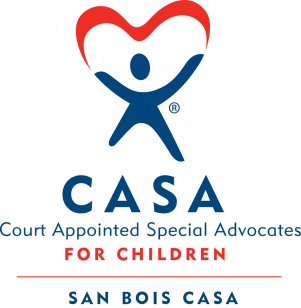 AGENDA                    December 20, 2018		                                                 4:00 p.m.InvocationCall to OrderRoll Call (Compliance with Open Meeting Act)Welcome and Introduction of GuestsDiscussion and Possible Action on November 8, 2018 Minutes Discussion and Possible Action on Financial Report for November 2018Discussion and Possible Action on 2019 Board Meeting DatesDirector’s Report – Credit Card PurchasesAdvocate Coordinator’s Report – Children Served 2017/2018        X.	Business not known within 24 hours of this meeting       XI.	AdjournmentNext scheduled meetingJanuary 10, 2019